									20.03.2019לכבוד ח"כ הרב יעקב ליצמן – סגן שר הבריאות מר משה בר סימן טוב – מנכ"ל משרד הבריאות שלום רב,הנדון: חולי טרשת נפוצה בקופ"ח לאומיתחולי טרש נפוצה בקופ"ח לאומית, כמו בשאר קופות החולים, לרב מטופלים בתרופות שונות המשפיעות על מהלך מחלתם ומונעות התקפים חוזרים של המחלה והתדרדרותם למצבים קשים עד כדי ריתוקם והפיכתם לחולים סיעודיים.עד כה קופ"ח לאומים, ושאר הקופות, סיפקו את הטיפולים הכרוניים האלה לחוליהם ללא השתתפות עצמית.לאחרונה קופ"ח לאומית עשתה מפנה קשה מאד והחלה לדרושת השתתפות במימון הטיפול.כידוע, חולים אלה, לרב צעירים, ורבים מהם לא מסוגלים לעבוד לפרנסתם, וחלקם שנשאר במעגל העבודה, דבר שלעצמו מבורך, לא מסוגלים להעמיס על עצמם עוד נתח של תשלומים חודשיים.במפגשים עם החולים במסגרת מרפאה או אחרים, חלקם ציין שאם הגזירה הקשה הזאת לא תבוטל, יפסיקו בעל כורחם לקחת טיפול, מכיוון שאין להם מאיפה לממן את זה, וברור שמצבם עלול להתדרדר משמעותית ואז ההוצאות עליהם תהיינה גדולות יותר.אני מקווה שהממונים במשרד הבריאות יפנו לקופ"ח לאומית בדרישה לא להמשיך במהלך קשה זה ושתנהג הקופה בחולים אלה כמו בחולים עם מחלות קשות אחרות ותפטור אותם מהשתתפות במימון הטיפול, כפי שהיה עד כה.									בכבוד רב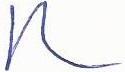 									ד"ר ראדי שאהין									מנהל נוירולוגיהמ.ר. זיו – צפת  
חבר וועד והמעוצה הרפואית המייעצת של האגודה הישראלית לטרשת נפוצה(ע"ר)העתקים:מר בנימין נתניהו – ראש הממשלה ושר הבריאותהנהלת קופ"ח כלליתהאגודה הישראלית לטרשת נפוצה                                                      6279